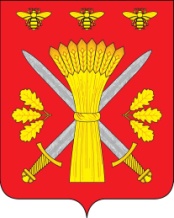 РОССИЙСКАЯ ФЕДЕРАЦИЯОРЛОВСКАЯ ОБЛАСТЬАДМИНИСТРАЦИЯ ТРОСНЯНСКОГО РАЙОНАКОМИССИЯ ПО ПРЕДУПРЕЖДЕНИЮ И ЛИКВИДАЦИИ ЧРЕЗВЫЧАЙНЫХ СИТУАЦИЙ И ОБЕСПЕЧЕНИЮ ПОЖАРНОЙ БЕЗОПАСНОСТИРАСПОРЯЖЕНИЕот 11 декабря   .                                                                                                           № 17             с.ТроснаОб усилении мер пожарной безопасности в зимний период и празднования Новогодних и Рождественских праздников 2024 года         В  период подготовки и проведения Новогодних и Рождественских праздников, для недопущения чрезвычайных ситуаций, необходимо:        1. ГУ «Центр управления в кризисных ситуациях МЧС России по Орловской области, ПСЧ №34 (Ершов В.В.), начальнику отдела ГО ЧС и мобработы администрации района (Бувина С.А.), ОНД и ПР по Троснянскому району УНД и ПР ГУ МЧС России по Орловской области   ( Новиков Д.В. ):       - в срок до 22.12.2023 г. обеспечить организацию мероприятий, направленных на повышение пожарной безопасности объектов по обслуживанию газовых приборов и работе с ними, организовать дополнительное обучение ответственных лиц по программам пожарно-технического минимума, организовать занятия по данной тематике  с учетом рекомендаций Роспотребнадзора;       - в период с 11.12.2023г. и до окончания зимнего периода   усилить работу, направленную, на повышение пожарной безопасности   населенных пунктов, активизировать адресную разъяснительно-профилактическую работу среди населения по предупреждению пожаров:        - с 11.12.2023г. обеспечить действенный контроль за пожарной обстановкой на территории района, в случае ухудшения оперативной обстановки с пожарами разрабатывать дополнительные мероприятия, с рассмотрение вопроса о введении особого противопожарного режима на территории  района;           3. Руководителю отдела образования (И.В.Ерохина), и.о.руководителя БУЗ «Троснянская ЦРБ» (С.Н.Логачева), руководителю Троснянская коррекционная школа ( Н.М.Ромичевой), БУ ОО «Центр социального обслуживания населения Троснянского района» (Жердов С.В.):         -в срок до 22.12.2023г. провести с ответственными лицами образовательных учреждений, в том числе с круглосуточным пребыванием людей, учреждений здравоохранения инструктажи о мерах пожарной безопасности с учетом требований правил пожарной безопасности для общеобразовательных школ, школ-интернатов, дошкольных и других учебно-воспитательных учреждений:         - провести под роспись беседы с учащимися (воспитанниками), пациентами о соблюдении правил пожарной безопасности, правил поведения в период проведения новогодних и Рождественских мероприятий;         - при подготовке и проведении новогодних праздников установить особый противопожарный режим на подведомственных объектах, обеспечить безукоснительное выполнение мер пожарной безопасности при установке елок, обеспечить дежурство из числа преподавателей, должностных лиц, прошедших соответствующее  обучение по программам пожарно-технического минимума;         4. Отделу сельского хозяйства администрации района совместно с ОНД и ПР  по Троснянскому району УНД и ПР ГУ МЧС России по Орловской области            ( Д.В.Новиков ):         - в целях предупреждения возникновения чрезвычайных ситуаций и обеспечения пожарной безопасности на объектах АПК Троснянского района в зимний период, провести необходимую организационную работу с руководителями сельскохозяйственных предприятий по выполнению комплекса мероприятий по приведению объектов АПК в надлежащее противопожарное состояние.         5.  Отделению полиции по обслуживанию Троснянского  района ОМВД РФ  по Троснянскому району (Коссов А.В.):         - в период с 20.12.2023 г. и по 10.01.2024 г. во взаимодействии  с  ОНД и ПР по Троснянскому району, провести совместные рейды  и проверки мест незаконной торговли пиротехнической продукции;      - в период с 11.12.2023 г. до окончания зимнего сезона  организовать работу полиции общественной безопасности по отработке мест проживания неблагополучных семей, лиц, предоставляющих жилые помещения для распития спиртных напитков, допускающих употребление наркотических веществ, возможных мест нахождения лиц без определенного места жительства, а также других граждан, относящихся к группе повышенного риска, в том числе несовершеннолетних;       - в случае выявления фактов незаконного проникновения граждан в подсобные помещения зданий (чердаки, подвалы) применять меры по ст.11.18, 11.19 закона Орловской области от 04.02.03. №304 –ОЗ «Об ответственности за административные правонарушения»;       - в период с 23.12.2023г. до окончания зимнего сезона  осуществлять оперативное обследование, круглосуточный контроль за состоянием мест массового скопления людей и охраной общественного порядка, крупные торговые комплексы, рынок, кассовый пункт в с.Тросна;       - в период 11.12.23г. спланировать и провести сходы с гражданами (совместно с поселениями), в ходе которых обратить внимание на соблюдение бдительности, своевременности информирования органов власти о лицах, нарушающих требования пожарной безопасности с учетом рекомендаций Роспотребнадзора.          6. Начальнику отдела ГО ЧС и МР администрации района (С.А.Бувина):        - в период с 11.12.2023г. по 10.01.2024г. организовать работу по координации всех заинтересованных структур,  направленных на обеспечение пожарной безопасности в период проведения новогодних и Рождественских праздников;       - в срок до 22.12.2023г. направить в средства массовой информации, предупредительные (профилактические)  статьи о наступлении зимнего пожароопасного периода, правила поведения при пользовании, соблюдении противопожарного режима, с разъяснениями ответственности за нарушение законодательства в области пожарной безопасности.        7. Главам поселений:        -в срок до 22.12.2023 г.  проверить наличие, состояние и возможность подъезда к источникам наружного противопожарного водоснабжения, обеспечить очистку дорог для обеспечения беспрепятственного проезда пожарной техники к месту пожара в зимнее время года;       -проработать вопрос по заключению договоров на расчистку дорог местного значения в зимний период времени.       8. В целях соблюдения требований безопасности при использовании пиротехнических изделий в ходе проведения массовых мероприятий в Троснянском районе с участием граждан, усиления охраны общественного порядка и обеспечения общественной безопасности, в соответствии с Указом Президента РФ от 19 октября 2022 года №757 «О мерах, осуществляемых в субъектах РФ в связи Указом Президента РФ от 19.10.2022 года №756» внести временный запрет на торговлю пиротехническими изделиями в Троснянском районе Орловской области в период с 1 по 31 декабря 2023 года.           9.  Газете «Сельские зори» (М.Ю.Тапилин) провести информирование населения о соблюдении мер пожарной безопасности в пожароопасный период, в том числе в период празднования новогодних праздников.       10. Контроль за исполнением распоряжения  оставляю за собой.Председатель КЧС и ОПБ района                                       А.В.Левковский     